ZÁSADY HYGIENY A BEZPEČNOSTI PRI PRÁCIHlavné zásady zaisťovania bezpečnosti práce na pracoviskách musia byť v zásade s platnými predpismi. Bezpečnosť práce je všetko to, čo je nevyhnutné a potrebné na to, aby sa človek počas činnosti vo výrobnom procese neopotreboval viac ako prírodným starnutím a aby v zdravotne neškodnom a bezpečnom prostredí dosiahol s najmenšou fyzickou námahou maximálnu produktivitu práce.POKYNY PRE ŽIAKOVPrísť na odborný výcvik včas, minimálne 5 minút pred začiatkom OV.Priniesť si na odborný výcvik- pracovný odev a obuv.Počas odborného výcviku dodržiavať pokyny majstra OV.Dodržiavať pracovnú disciplínu.Správať sa v zmysle školského vnútorného poriadku.Zakazuje sa fajčiť a požívať alkoholické nápoje, užívať drogy, fetovať.Zákaz obsluhovať stroje bez príkazu majstra OV.Zákaz nosiť pri práci na strojoch náramky, prstene a podobné veci.Dodržiavať požiarno – bezpečnostné predpisy. Počas odborného výcviku žiak z dielne odchádza iba so súhlasom majstra OV.                                                   STROJE NA RAZENIE        Zlátiace lisy       Na zdobenie knižných dosiek  používame niekoľko druhov zlatiacich lisov . V zákazkovej výrobe používame pákové zlátiace lisy rôznych veľkostí , zatiaľ čo v sériovej výrobe ich používame len ojedinele na zhotovenie vzoriek dosiek a na razenie dosiek s razbovou fóliou : vo väčšej miere sa v sériovej výrobe používajú príklopové lisy a poloautomatické zlátiace rýchlolisy . Na razbu farbou v sériovej výrobe najviac vyhovuje príklopový lis , na razbu s razbovým papierom zasa poloautomatický zlátiaci rýchlolis . Pri obidvoch razbových strojoch je potrebná úplne rovnaká hrúbka knižných dosiek .       Konštrukcia zlátiaceho lisu je jednoduchá . Stroj jej zariadený na vyhrievanie elektrinou . Pri elektrickom vyhrievaní sú vyhrievacie telesá vmontované priamo do vrchnej kovovej platne . Najnovšie zlátiace lisy s elektrickým vyhrievaním sú vybavené termoregulátorom alebo odpormi , ktoré regulujú teplotu častým vypínaním prúdu a udržiavajú lis v rovnakej teplote . V podstate sa lis zlátiaci skladá z dvoch častí – z pohybovej dolnej a pevnej hornej platne . Celý stroj stojí na masívnych podstavcoch , aby bol stabilný . Do podstavcov sú po bokoch zapustené kolmé stojany , ktoré nesú čelo s vyhrievaním a platňou . V strede masívnej spojnice oboch podstavcov je kĺbové zdvíhacie zariadenie , upevnené na pozdĺžnej osi : zariadenie má podobu lýry . Dolným koncom je položená do kĺbového lôžka a šikmo postaveného spodného pohyblivého dielu , takže pohybom tohto spodného dielu do kolmej polohy sa obidva diely vztyčujú a dvíhajú tak spodnú platňu . Tieto dva diely sú spojené čapom dolného dielu s tyčou , ktorá prechádza šírkou stroja a vyúsťuje vpravo . Na vyústenie je pripravená páka na vyvíjanie tlaku . Pri práci uvádzame stroj do zdvihu pritiahnutím páky k sebe . Ak skloníme páku do tlaku , uvedieme do činnosti všetky tri kolená , ktoré zdvíhajú nakladaciu platňu do výšky kolmo proti vrchnej platni . Pod ohrievanou časťou je vstavaná platňa upevnená skrutkami . Platňa má po bokoch klinovú drážku , do ktorej sa zasúva vlastná horná platňa , na ktorú sa lepí rytina určená na razenie alebo platňa so sadzbou písma určená na zlatenie knižnej dosky .    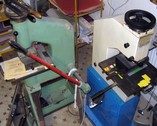 